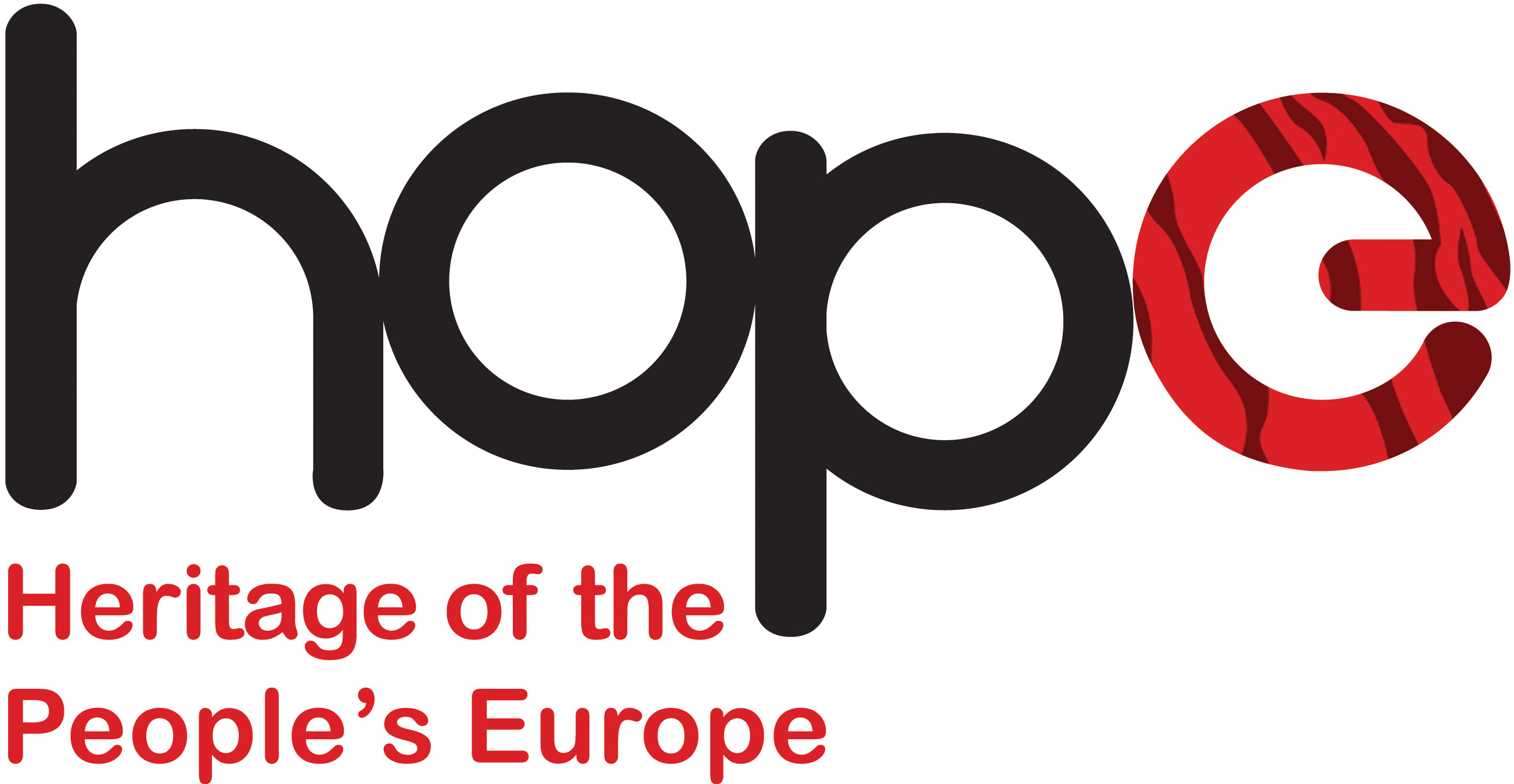 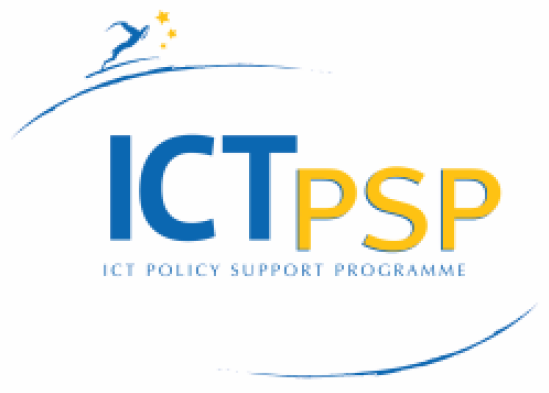 Revision historyTable of contents1.	Introduction	42.	Terms and Definitions	53.	HOPE and Europeana Data Models	63.1.	The HOPE Data Model	63.2.	The Europeana Data Model	64.	Mapping the HOPE Data Model to EDM	84.1.	Mapping HOPE entities into EDM entities	84.2.	Mapping details	9TablesTable 1 Mapping cross-domain properties of DescriptiveUnits	10Table 2 Mapping DescritiveUnit: generic profile	14Table 3 Mapping DescriptiveUtit: archive profile	14Table 4 Mapping DescriptiveUnit: library profile	15Table 5 Mapping DescriptiveUnit: visual profile	18Table 6 Mapping DescriptiveUnit: audio/visual profile	19Table 7 Mapping DigitalResource to WebResource	20IntroductionThis document describes how metadata records compliant to the HOPE Data Model are mapped into records of the Europeana Data Model.For questions feedback, please contact: Alessia Bardi (CNR-ISTI)Email	alessia.bardi@isti.cnr.it Skype	alessiabardiTerms and DefinitionsHOPE and Europeana Data ModelsThe HOPE Aggregator transforms the heterogeneous XML metadata records collected from into homogenous records compliant to the HOPE metadata schema. XML field content is also harmonized according to standard formats.The metadata records in the HOPE format are then provided to third-party applications via OAI-PMH and SRW.Europeana will harvest HOPE metadata records via the Aggregator OAI-PMH interface.In order to ensure the correctness and completeness of the provided records, a mapping from the HOPE Data Model and the Europeana Data Model (EDM) must be established.In the following, the main entities of the HOPE Data Model and EDM are briefly presented.Finally, a mapping from the HOPE Data Model to EDM is proposed.The HOPE Data ModelThe main entities of the HOPE Data Model are:DescriptiveUnit: represents a metadata description of a real world object. DescriptiveUnits can be linked with containment relationships (hence they can establish hierarchies) and sequential relationships. DescriptiveUnits can belong to one of the following sub-entities, based on the domain of the object they describe:libraryUnit: library domainarchiveUnit: archival domainvisualUnit: visual domain, i.e., pictures, photos, drawings, etc.audioVisualUnit: audio/video domain, i.e., music, films, etc.dublinCoreUnit: generic domain that can be adopt when the more specific ones cannot be appliedDigitalResource: represents a web accessible digital object representing (a part of) the real world object described by a DescriptiveUnit. One DescriptiveUnit can be linked to several DigitalResource (for example: pictures of the front and the back of a building). DigitalResources can be linked with each other via sequential relationships, hence establishing a “reading path” of digital resources (for example: scanned pages of a book linked to the DescriptiveUnit of the book and ordered based on page numbers). Each DigitalResource has two web links: the derivative2 links to a low-resolution artefact of the digital object; derivative3 links to a thumbnail of the digital object.The Europeana Data ModelThe main entities of the Europeana Data Model are:ProvidedCHO: entity that represents the real-world cultural heritage object. Properties of this entity describe the real object, not its digital representations. ProvidedCHOs can be linked by containment and sequential relationships.WebResource: entity for a digital object, which is a digital representation of a ProvidedCHO. The only properties that can be set are dc:rights and edm:rights.Aggregation: this entity groups one ProvidedCHO together with its WebResources. The aggregation is linked to its WebResources via ‘hasView’ relationships and to the provided CHO via the ‘aggregatedCHO’ relationship. Properties of an aggregation include:ens:isShownBy: the URL of a web view of the objectens:isShownAt: the URL of a web view of the object in full information context (i.e., a landing page)edm:object: the URL of a representation of the object that Europeana will use to generate previews. It can be the same as isShownBy. It can be the URL to the thumbnail.Mapping the HOPE Data Model to EDMThe mapping proposed in this chapter is based on the information detailed in the D2.2 deliverables, the mapping sheets, and the content of the following guides and documents provided by the Europeana Ingestion Team and available online on the Europeana web site (http://pro.europeana.eu):Europeana Data Model Definition v.5.2.3, http://pro.europeana.eu/documents/900548/bb6b51df-ad11-4a78-8d8a-44cc41810f22Europeana Data Model Primer, http://pro.europeana.eu/documents/900548/770bdb58-c60e-4beb-a687-874639312ba5Europeana Data Model Mapping Guidelines, http://pro.europeana.eu/documents/900548/ea68f42d-32f6-4900-91e9-ef18006d652eEDM Case Study: MIMO and EDM, 
http://pro.europeana.eu/mimo-edmEDM Case Study: Mapping EAD to EDM, http://pro.europeana.eu/web/guest/ead-edmEuropeana Rights Guidelines, http://pro.europeana.eu/documents/900548/0d423921-23e0-45fa-82a4-2ac72b3e6f38Mapping HOPE entities into EDM entitiesFigure 1 sketches the mapping logic among HOPE and EDM entities. In summary:One HOPE DescriptiveUnit contains descriptive information of a real world object. Consequently it can be mapped into one EDM ProvidedCHO. 
The identifier of the EDM Provided CHO is the persistent identifier URL of the HOPE DescriptiveUnit.
The HOPE isContainedBy relationship is mapped into the EDM isPartOf relationship. 
The HOPE isNextInSequence-1 will be mapped into the EDM isNextInSequence (in HOPE the current record links to the next record, in EDM the current record links to the previous one).One HOPE DigitalResource contains information about a digital representation of a real world object or of a part of a real world object. Consequently, it can be mapped into one EDM WebResource. 
EDM does not currently allow to specify sequential relationships between WebResources, hence the relationship isNextInSequence between DigitalResource is not mapped.
The identifier of a WebResource is the persistent identifier URL of the HOPE DigitalResource which resolves to a derivative (file representation) of the resource.EDM requires at least one Aggregation to aggregate a ProvidedCHO. 
One Aggregation can aggregate one and only one ProvidedCHO, together with its digital representations (via the relationships: isShownBy, isShownAt, object hasView). As a consequence, the mapping of a DescriptiveUnit generates not only a ProvidedCHO, but also the corresponding Aggregation.
The Aggregation links to the WebResources generated from the DigitalResources representing the DescriptiveUnit.
The identifier of an Aggregation is the persistent identifier (not the whole URL, which is instead used for the ProvidedCHO) of the HOPE DescriptiveUnit.
The Aggregation’s isShownBy and object link to the first WebResource of the object. 
Further WebResources (i.e., the DescriptiveUnit is represented by several DigitalResources) are linked to the Aggregation via the relationship hasView.Mapping detailsIn the following, the list of HOPE properties (version 1.1.3 of the HOPE XML schema), together with its mapping to Europeana (EDM version 5.2.3) is provided.Based on those correspondences, an XML style sheet will be implemented to transform HOPE metadata records into EDM records.Table 1 shows the properties that are shared among the five different profiles (sub-classes) of the HOPE DescriptiveUnit entities. From Table 2 to Table 6, properties of each sub-class are presented according to the following order: generic profile, archive profile, library profile, visual profile, audio/visual profile. Finally, Table 7 presents the property mapping for the DigitalResource entity.Table  Mapping cross-domain properties of DescriptiveUnitsTable  Mapping DescritiveUnit: generic profileTable  Mapping DescriptiveUtit: archive profileTable  Mapping DescriptiveUnit: library profileTable  Mapping DescriptiveUnit: visual profileTable  Mapping DescriptiveUnit: audio/visual profileTable 7 presents the mapping from the HOPE DigitalResource entity to the EDM WebResource entity. EDM property with a star (*), are in the EDM model but they are not yet included in the EDM schema. For this reason, a mapping is provided but it is not going to be implemented, otherwise records can’t be validated against the current EDM XML schema. As a result, the only properties of a WebResource are rdf:about for the link to the resource, edm:rights to link to an item of the Europeana rights vocabulary, and dc:rights for rights statements. However the latter will not be used, as the HOPE DigitalResource records are defined to include only one rights property to be mapped into the Europeana rights.
Table  Mapping DigitalResource to WebResourceHOPEHeritage of the People’s EuropeGrant agreement No. 250549Details on the mapping from the HOPE Data Model to the Europeana Data ModelVersion0.3Date07/10/2013StatusFinalAuthorsAlessia BARDI (CNR)VersionDateAuthorsModifications0.116/04/2012Alessia BARDI (CNR)Creation0.204/05/2012Alessia BARDI (CNR)Completed description of the first version of the mapping from HOPE to EDM0.307/10/2013Alessia BARDI (CNR)Updated mapping tables according to the feedback received from the Europeana Ingestion TeamTermDefinitionAggregatorAn aggregator in the context of Europeana is an organisation that collects metadata from a group of content providers and transmits them to Europeana. Aggregators gather material from individual organisations, standardise the file formats and metadata, and channel the latter into Europeana according to the Europeana guidelines and procedures. Aggregators also support the content providers with administration, operations and training.ContentContent is digital information with a reference to an individual object of the real world or is born digital. Examples: photographs, videos, letters, censorship documents, etc. Content providerInstitution that delivers content and metadata to the HOPE system.HOPE Metadata SchemaThe schema for (meta)data representation defined by HOPEHOPE-STThe HOPE Support Team. Members of the team are in charge of the assistance of the Providers. Contacts: hope-support@research-infrastructures.euLocal schemaThe schemata for (meta)data representation used by the content providersMetadataMetadata are “data about data” which are extracted from the content providers´ local databases. They describe content and can be produced by authority files or controlled vocabularies. Examples: filmographic data, temporary and spatial data, etc.OAI-PMHOpen Archive Initiative - Protocol for Metadata HarvestingDescriptiveUnit PropertyMandatory in HOPE/empty allowed/multEDM propertyEDM entity (ProvidedCHO or Aggregation)Mandatory in EDM/multCommentspersistentIDy 1rdf:aboutAggregationy 1The about attribute is created taking the last part of the PID (NA/id)  so that the generated Aggregation and ProvidedCHO have correctly two different identifers.persistentIDy 1rdf:aboutProvidedCHOy 1The persistentID is used as it is.persistentIDy 1edm:aggregatedCHO/@rdf:resourceAggregationy 1link between the  aggregation and its aggregated CHOlocalIDy 1dc:identifierProvidedCHOn *localIDCollectionItemn *dc:identifierProvidedCHOn *localIDParenty empty 1XXXXisContainedByy empty 1dcterms:isPartOfProvidedCHOn *localIDNexty empty 1XXXXisNextInSequence-1(to be stored in du/misc/miscfield[@key = ‘comesAfter’]/@value)y empty 1edm:isNextInSequenceProvidedCHOn 1We shall compute the inverse relationship of the HOPE isNextInSequence, since EDM wants the id of the preceding resource. aggregatorn *XXXXisSuppliedByy empty 1edm:dataProviderAggregationy 1“HOPE – Heritage of the People’s Europe”NAedm:providerAggregationy 1isRepresentedBy/persistentIDn *edm:hasViewAggregationn *references to WebResources id (rdf:about)//digitalResource[1]/derivative2/@PID y 1edm:isShownByedm:object (for TEXT and IMAGE only)Aggregationn 1n 1HOPE descriptive units are compound objects, that is they are a composition of digital objects. We take the first derivative2 as the ‘main’ representative to sue in  the edm:isShownBy. //digitalResource[1]/derivative3/@PIDy 1edm:object (for AUDIO and VIDEO only)Aggregationn 1landingPagey empty 1edm:isShownAtAggregationn 1One of isShownAt or isShownBy has to be provided to Europeanathumbnaily empty 1XXXWe can’t pass our thumbnail as edm:object: Europeana requires image files with a better resolution (see //digitalResource[1]/derivative2/@PID and //digitalResource[1]/derivative3/@PID)metadataLanguage/@normalisedy empty 1XXXNo corresponding field in EDM.title[@label=’title’]n *dc:titleProvidedCHOn *Either dc:title or dc:description must be provided to Europeanatitle[@label=’title’]/@languagendc:title/@xml:langProvidedCHOntitle[@label=’title’]/@scriptnXXXNo script attribute in EDM.creator/valuen *dc:creatorProvidedCHOn *isCreatedByUNUSEDXXXXisCreatedInUNUSEDXXXXcontributor/valuen *dc:contributorProvidedCHOn *hasContributionsByUNUSEDXXXXpublisher/valuen *dc:publisherProvidedCHOn *isPublishedByUNUSEDXXXXisPublishedInUNUSEDXXXXdescriptionn *dc:descriptionProvidedCHOn * description/@languagendc:description/@langProvidedCHOndescription/@scriptnXXXNo script attribute in EDM.spatialCoveragen *dcterms:spatialProvidedCHOn *One of subject, coverage or spatial must provided to EuropeanaassociatedPlaceUNUSEDXXXXdepictedPlaceUNUSEDXXXXtemporalCoveragen *dcterms:temporalProvidedCHOn *associatedEventUNUSEDXXXXdepictedEventUNUSEDXXXXsubjectn *dc:subjectProvidedCHOn *One of subject, coverage or spatial must provided to EuropeanaassociatedAgentUNUSEDXXXXdepictedAgentUNUSEDXXXXassociatedConceptUNUSEDXXXXdepictedConceptUNUSEDXXXXlanguage/@normalisedn *dc:languageProvidedCHOn *rightsn *dc:rightsProvidedCHO n *rights/@languagendc:rights/@xml:langProvidedCHOnrights/@scriptnXXXNo script attribute in EDM.rights[@label=’europeana rights]y 1edm:rightsAggregationy 1Value from Europeana Rights Guidelines. The value refers to the rights of the digital representation of the CHO.provenancen *dcterms:provenanceProvidedCHOn *provenance/@languagendcterms:provenance/@xml:langProvidedCHOn provenance/@scriptnXXXNo script attribute in EDM.associatedHopeThemen *dc:subjectProvidedCHOn *relationn *dc:relationProvidedCHOn *relation/@languagendc:relation/@languageProvidedCHOnrelation/@scriptnXXXNo script attribute in EDM.resolveURLUNUSEDXXXXdescriptionLevel/@normalisedy 1dc:typeProvidedCHOn *europeanaTypen 1edm:typeProvidedCHOy 1Europeana Type. One of: 3D, TEXT, IMAGE, SOUND, VIDEO.dublinCoreUnit PropertyMandatory in HOPE / empty allowed/ multEDM property of ProvidedCHOMandatory/mult in EDMCommentsextentn *dcterms:extentn *extent/@languagendcterms:extent/@languagenextent/@scriptnXXNo script attribute in EDM.mediumn *dcterms:mediumn *medium/@languagendcterms:medium/@languagenmedium/@scriptnXXNo script attribute in EDM.date[@label=’date’]/@normalisedn *dc:daten *archiveUnitMandatory in HOPE / empty allowed/ multEDM property of ProvidedCHOMandatory/mult in EDMCommentsdate[@label=’date of creation’]/@normalisedn *dcterms:createdn *appearanceOfMaterialn *dc:descriptionn *appearanceOfMaterial/@languagendc:description/@xml:langnappearanceOfMaterial/@scriptnXXNo script attribute in EDM.genreOfFondsn *dc:typen *Mapping suggested by Valentine Charles from EuropeanagenreOfFonds/@languagendc:type/@xml:langn 1genreOfFonds/@scriptnXXNo script attribute in EDM.extentn *dcterms:extentn *extent/@languagendcterms:extent/@languagenextent/@scriptnXXNo script attribute in EDM.physicalCharacteristicsn *dc:descriptionn *physicalCharacteristics/@languagendc:description/@xml:langn 1physicalCharacteristics/@scriptnXXNo script attribute in EDM.libraryUnit Mandatory in HOPE/empty allowed/multEDM property of ProvidedCHO entityMandatory in EDMCommentsdate[@label=’date of publication’]/@normalisedn *dcterms:issuedn *date[@label=’date of printing or manufacture or engraving]/@normalisedn *dc:daten *generalMaterialDesignationn *dcterms:mediumn *generalMaterialDesignation/@languagendcterms:medium/@xml:langn 1generalMaterialDesignation/@scriptnXXNo script attribute in EDM.specificMaterialDesignationn *dc:typen *specificMaterialDesignation/@languagendc:type/@xml:langn 1specificMaterialDesignation/@scriptnXXNo script attribute in EDM.extentn *dcterms:extentn *extent/@languagendcterms:extent/@languagenextent/@scriptnXXNo script attribute in EDM.publicationFrequencyn *??Should be dcterms:accrualsPeriodicity, but it is not included in EDM.publicationFrequency/@languagen??publicationFrequency/@scriptnXXNo script attribute in EDM.dimensionsn *dcterms:extentn *otherPhysicalDetailsn *dc:description?otherPhysicalDetails/@languagendc:description/@xml:lang?otherPhysicalDetails/@scriptnXXNo script attribute in EDM.title[@label=’title proper]n *dc:titlen *title[@label=’title proper’]/@languagen dc:title/@xml:langntitle[@label=’title proper’]/@scriptnXXNo script attribute in EDM.title[@label != ‘title’ and @label != ‘title proper’]n *dcterms:alternativen *Include: subtitles, translation, parallel titles, edition statement, etctitle[@label != ‘title’ and @label != ‘title proper’]/@languagendcterms:alternative/@xml:langntitle[@label != ‘title’ and @label != ‘title proper’]/@scriptnXXNo script attribute in EDM.visualUnitMandatory in HOPE/empty allowed/multEDM property of ProvidedCHO entityMandatory/mult in EDMCommentsdate[@label=’object production date’]/@normalisedn *dcterms:createdn *objectNamen *dc:typen *objectName/@languagendc:type/@xml:langnobjectName/@scriptnXXNo script attribute in EDM.techniquen *??Seems to be unmappable (spectrum:technique)technique/@languagen??technique/@scriptnXXNo script attribute in EDM.materialn *dcterms:mediumn *material/@languagendcterms:medium/@xml:langnmaterial/@scriptnXXNo script attribute in EDM.dimensionsn *dcterms:extentn *technicalAttributen *??I couldn’t find a suitable mapping (spectrum:technical attribute)technicalAttribute/@languagen ??technicalAttribute/@scriptnXXNo script attribute in EDM.audioVisualUnitMandatory in HOPE/empty allowed/multEDM property of ProvidedCHO entityMandatory/mult in EDMCommentsinstantiationTypen *dc:typen *instantiationType/@languagendc:type/@xml:langninstantiationType/@script nXXNo script attribute in EDM.carrierTypen *dcterms:mediumn *carrierType/@languagendcterms:medium/@xml:langncarrierType/@scriptnXXNo script attribute in EDM.originalDurationn *dcterms:extentn *originalLenghtn *dcterms:extentn *aspectRation *dc:formatn *colourSystemn *dc:formatn *gaugen *dcterms:extentn *soundSystemn *dc:formatn *DigitalResourceMandatory in HOPE/empty allowed/multEDM property of WebResource entityMandatory/mult in EDMCommentspersistentIDy 1rdf:aboutn 1The PID must resolve to something even when the Aggregator generates one.localIDy 1XXXlocalIDNext y empty 1XXXderivative2/@PIDy 1dcterms:isFormatOf (*)n *derivative3/@PIDy 1dcterms:isFormatOf (*)n *transcriptiony empty 1dcterms:isFormatOf (*)n *transcription/@PIDndcterms:isFormatOf (*)n *isNextInSequence-1(to be pre-calculated and saved into dr/misc/miscfield[@key=’comesAfter’]/@value)y empty 1edm:isNextInSequence (*)n 1In HOPE the property contains the id of the next DR, in EDM the id of the preceding. Hence we should compute the inverse relation. This task will be added to ISTI TODO list if and only if an EDM schema supporting the feature will be adopted by the  Europeana portal during the life of the HOPE project.language/@normalisedn *XXNot available in EDMtypey 1dc:format (*)n *rightsy empty 1edm::rightsn 1contentProvidery empty 1XXXrepresentsy 1XXX